РЕСПУБЛИКА   КАРЕЛИЯ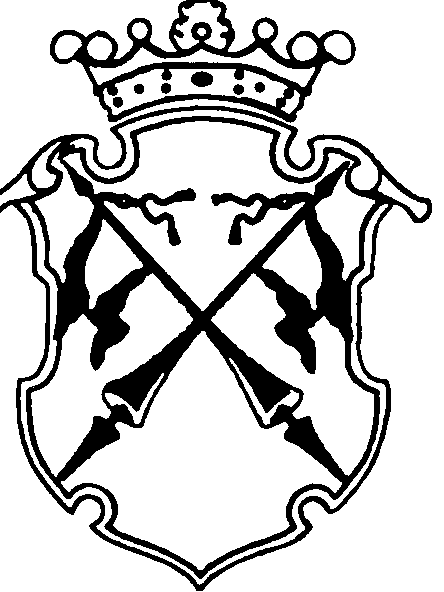 КОНТРОЛЬНО-СЧЕТНЫЙ КОМИТЕТСОРТАВАЛЬСКОГО МУНИЦИПАЛЬНОГО РАЙОНАЗАКЛЮЧЕНИЕна проект Решения Совета Сортавальского муниципального района «О внесении изменений и дополнений в решение Совета Сортавальского муниципального района от 20 декабря 2018 года №384 «О бюджете Сортавальского муниципального района на 2019 год  и плановый период 2020 и 2021 годов»24 апреля 2019 года                                                                      № 9Основание для проведения экспертизы: п.2,7 ч.2 статьи 9 федерального закона  от 07.02.2011г. №6-ФЗ «Об общих принципах организации и деятельности контрольно-счетных органов субъектов Российской Федерации и муниципальных образований», ч.2 статьи 157 Бюджетного Кодекса РФ, п.2,7 статьи 7 Положения о контрольно-счетном комитете Сортавальского муниципального района, утвержденного Решением Совета Сортавальского муниципального района от 26.01.2012г. №232, подпункт 2 п.1 статьи 5 «Положения о бюджетном процессе в Сортавальском муниципальном районе», утвержденного Решением Совета Сортавальского муниципального района от 24.12.2015г. №171 Цель экспертизы : оценка финансово-экономических обоснований на предмет обоснованности расходных обязательств бюджета Сортавальского муниципального района в проекте Решения Совета Сортавальского муниципального района «О внесении изменений и дополнений в решение Совета Сортавальского муниципального района от 20 декабря 2018 года №384 «О бюджете Сортавальского муниципального района на 2019 год и плановый период 2020 и 2021 годов».Предмет экспертизы : проект Решения Совета Сортавальского муниципального района «О внесении изменений и дополнений в решение Совета Сортавальского муниципального района от 20 декабря 2018 года №384 «О бюджете Сортавальского муниципального района на 2019 год и плановый период 2020 и 2021 годов», материалы и документы финансово-экономических обоснований указанного проекта в части, касающейся расходных обязательств бюджета Сортавальского муниципального района.Проект Решения Совета Сортавальского муниципального района «О внесении изменений и дополнений в решение Совета Сортавальского муниципального района от 20 декабря 2018 года №384 «О бюджете Сортавальского муниципального района на 2019 год и плановый период 2020 и 2021 годов» с приложениями №№1-27 (далее- проект Решения), представлен на экспертизу в Контрольно-счетный комитет Сортавальского муниципального района (далее- Контрольно-счетный комитет) 22 апреля 2019 года, что является нарушением п.3 ст. 31 Положения о бюджетном процессе Сортавальского муниципального районаПредставленным проектом Решения предлагается изменить основные характеристики бюджета муниципального образования принятые Решением Совета Сортавальского муниципального района «О бюджете Сортавальского муниципального района на 2019 год и плановый период 2020 и 2021 годов» (далее- проект Решения), к которым, в соответствии со ст. 184.1 БК РФ, относятся общий объем доходов, общий объем расходов и дефицит бюджета.В проект Решения вносятся следующие изменения в основные характеристики бюджета на 2019 год:-доходы бюджета в целом по сравнению с утвержденным бюджетом увеличиваются на сумму 203578,1тыс. руб. , в том числе безвозмездные поступления увеличатся на 183076,6 тыс. руб.- расходы бюджета в целом по сравнению с утвержденным бюджетом увеличиваются на сумму 262543,1 тыс. руб. -дефицит бюджета по сравнению с утвержденным бюджетом увеличивается на 58965,0 тыс. руб.-верхний предел муниципального внутреннего долга Сортавальского муниципального района на 1 января 2020 года, в валюте РФ в проекте Решения по сравнению с утвержденным бюджетом увеличивается на 30946,30 тыс. руб. и составит 212821,0 тыс. рублей. Верхний предел муниципального долга по муниципальным гарантиям Сортавальского муниципального района в валюте РФ не изменится и по-прежнему составит 0,0 тыс. руб.Проектом Решения также предлагается внесение изменений в основные характеристики бюджета на плановый период 2020 и 2021 годов. Доходы бюджета на плановый период 2020г. сокращаются по сравнению с утвержденным бюджетом на 699,2 тыс. руб., в том числе безвозмездные поступления увеличатся на 193,8 тыс. руб. На плановый период 2021года доходы бюджета сократятся на 2934,3 тыс. руб. в том числе безвозмездные поступления увеличатся на 193,8 тыс. руб.Расходы бюджета на плановый период 2020 года сократятся по сравнению с утвержденным бюджетом на 1788,7 тыс. руб. На плановый период 2021г. сократятся на 3212,8 тыс. руб.Дефицит( профицит) бюджета. На плановый период 2020 года и 2021 года по сравнению с утвержденным бюджетом запланирован профицит бюджета в объеме 120,9 тыс. руб.  и 278,7 тыс. руб. соответственно (ранее утвержден дефицит бюджета на 2020г. в объеме 968,6 тыс. руб. и на 2021г. профицит бюджета в сумме 0,2 тыс. руб.).Изменения коснутся утвержденного на 01 января 2021 года и на 01 января 2022 года верхнего предела муниципального внутреннего долга Сортавальского муниципального района в валюте РФ. По состоянию на 01.01.2021 года он увеличится на 29674,8 тыс. руб. и составит 211518,1 тыс. руб., а на 01.01.2022г. увеличение произойдет на 29198,3 тыс. руб. и составит 211041,4 тыс. руб. Верхний предел муниципального долга по муниципальным гарантиям Сортавальского муниципального района в валюте РФ  в плановом периоде не изменится и останется в прежнем объеме 0,0 тыс. руб.ДоходыСогласно изменениям, предлагаемым к внесению в бюджет района, доходная часть на 2019год увеличится на 203578,1 тыс. руб. по сравнению с  первоначально утвержденным бюджетом и составит 924351,5 тыс. руб. В представленном проекте доходная часть бюджета на плановый период 2020 года сократится по сравнению с утвержденным бюджетом на 699,2 тыс. руб., на 2020г . сокращение произойдет на 2934,3 тыс. руб. В целом, изменение доходной части бюджета района произойдет за счет: Табл.1тыс.руб.Исходя из проведенного анализа, увеличение доходов в текущем периоде связано с увеличением  как налоговых и неналоговых доходов, так и  безвозмездных поступлений ( в основном в виде субсидий) в бюджет Сортавальского муниципального района из бюджетов других уровней.Как видно из представленной таблицы, произойдет увеличение доходов за счет:-увеличения объема прогнозируемого поступления налогового источника в виде налога на доходы физических лиц на 16429,0 тыс. руб.  и дохода от налога на совокупный доход на 447,0 тыс. руб.;-увеличение объема прогнозируемого поступления неналоговых источников на общую сумму 3625,5 тыс. руб. - увеличения объема субсидий на общую сумму 176586,4 тыс. руб., - увеличение объема прогнозируемого поступления иных межбюджетных трансфертов на сумму 1390,7 тыс. руб.;- увеличение объема прогнозируемого поступления прочих межбюджетных трансфертов на сумму 6326,7 тыс. руб.;- планируется дополнительно вернуть в бюджет другого уровня остатки субсидий, субвенций и иных межбюджетных трансфертов, имеющих целевое значение в объеме 1607,3 тыс. руб.Согласно Пояснительной записки, увеличение объема прогнозируемого поступления налоговых и неналоговых источников планируется на основании уточнения плана поступления Главными администраторами доходов бюджета района.  В плановом периоде 2020 и 2021 годов также предлагается корректировка прогнозируемого объема доходов. На 2020 год налоговые и неналоговые источники сократятся в общем объеме на 893,0 тыс. руб. На 2021год сокращение произойдет на 3128,1 тыс. руб. Корректировка объемов прогнозируемых поступлений по налоговым и неналоговым источникам произведена на основании уточнения прогнозных показателей Главными администраторами средств бюджета района.В бюджет Сортавальского муниципального района на 2020 и на 2021 года прогнозируется дополнительное поступление прочих безвозмездных поступлений по 193,8 тыс. руб. в каждом году планового периодаРасходыПроектом Решения предлагается установить расходы на 2019 год в сумме 985240,2 тыс.руб., что на 262543,1 тыс. руб. больше  первоначально утвержденного бюджета. В представленном проекте расходная часть бюджета на плановый период 2020 года сократится по сравнению с утвержденным бюджетом на 1788,7 тыс. руб., на 2021г . сокращение прогнозируется на 3212,8 тыс. руб. Анализ изменений, внесенных в проект Решения по расходам районного бюджета на 2019 год и на плановый период 2020 и 2021 годов,  приведен в таблицах: Табл.2тыс. руб.Согласно Пояснительной записка, бюджетные ассигнования в проекте Решения увеличены по сравнению с ранее уточненным бюджетом  по разделу  0100 «Общегосударственные вопросы» на общую сумму 17976,1 тыс. руб. , в том числе на осуществление полномочий исполнительно-распорядительными органами Сортавальского муниципального района, на осуществление переданных от поселений, входящих в состав Сортавальского муниципального района и заключивших соглашения о передачи полномочий контрольно-счетных органов поселений Контрольно-счетному комитету СМР по внешнему муниципальному финансовому контролю, на осуществление функций финансового органа района, на увеличение резервов  для реализации муниципальных программ, для оплаты санкционированной кредиторской задолженности, для исполнения судебных актов, подлежащих к взысканию на средства бюджета района, а также на исполнение переданных государственных полномочий РК по расчету и предоставлению дотаций на выравнивание бюджетной обеспеченности поселений и на реализацию мероприятий по предоставлению жилых помещений детям-сиротам и детям, оставшимся без попечения родителей.По разделу 0400 «Национальная экономика» сокращены расходы на  общую сумму 18,4 тыс. руб., в основном за счет сокращения расходов, предусмотренных за счет субсидии на реализацию мероприятий государственной программы РК «Развитие транспортной системы» (в целях проектирования, ремонта и содержания автомобильных дорог общего пользования местного значения).По разделу 0500 «Жилищно-коммунальное хозяйство» увеличение бюджетных ассигнований на общую сумму 51367,0 тыс. руб. запланировано на реализацию мероприятий, предусмотренных за счет субсидии из бюджета РК на реализацию мероприятий государственной программы «Обеспечение доступным и комфортным жильем и  жилищно-коммунальными услугами» в целях приведения объектов по переселению граждан из аварийного жилищного фонда в соответствии со строительными нормами, в целях реализации мероприятий по сносу аварийных многоквартирных домов, в целях реконструкции КОС поселка Заозерный, в целях реализации мероприятий по обеспечению необходимой инфраструктурой земельных участков, предоставляемых семьям, имеющих трёх и более детей, для индивидуального жилищного строительства.По разделу 0700 «Образование» увеличение на общую сумму 173040,1 тыс. руб., в основном связано с увеличением финансирования деятельности образовательных учреждений района, а также на реализацию мероприятий предусмотренных за счет средств субсидий, переданных в бюджет района из бюджета РК на реализацию мероприятий государственных программ.    По разделу 0800 «Культура, кинематография» увеличение на общую сумму 3956,2 тыс. руб. , в т.ч. на финансирование деятельности учреждений  социально-культурной направленности , а также  реализацию мероприятий за счет средств субсидии , переданной из бюджета РК на реализацию мероприятий государственной программы РК «Развитие культуры».По разделу 1000 «Социальная политика» увеличение бюджетных ассигнований на общую сумму 5208,1 тыс. руб. связано с доведением на осуществление доплаты к страховой пенсии по старости (инвалидности) лицам, лицам проходившим муниципальную службу и лицам, замещавшим муниципальные должности, на реализацию мероприятий по обеспечению жильем молодых семей, на софинансирование мероприятий государственной программы РК «Развитие образования» в целях компенсации малообеспеченным гражданам, имеющих детей, обладающим правом на получение дошкольного образования, и не получившим направление в дошкольные образовательные организации , а также на реализацию мероприятий по предоставлению жилых помещений детям сиротам и детям, оставшимся без попечения родителей, лицам из их числа по договорам  найма специализированных жилых помещений.По разделу 1100 «Физическая культура и спорт» увеличение на общую сумму 10524,2 тыс. руб. для увеличения финансирования деятельности физкультурно-оздоровительных учреждений района, на реализацию мероприятий, предусмотренных государственной программой РК «Эффективной управление региональными финансами» (в целях частичной компенсации расходов на повышение оплаты труда работников бюджетной сферы), предусмотренных федеральной целевой программой «Развитие Республики Карелия на период до 2020 года»( в целях реконструкции стадиона МКОУ СМР РК «Средняя общеобразовательная школа №3»), а также на мероприятия, предусмотренные за счет субсидии, переданной из бюджета РК на реализацию мероприятий государственной программы РК «Развитие физической культуры, спорта и совершенствования молодежной политики» (в целях развития системы спортивной подготовки).-1200 «Средства массовой информации» увеличение на сумму 200,0 тыс. руб. для осуществления финансирования деятельности средств массовой информации.-1400 «Межбюджетные трансферты общего характера бюджетам субъектов  РФ и муниципальных образований» увеличение на сумму 289,8 тыс. руб. за счет средств субсидий, переданных из бюджета РК: на поддержку местных инициатив граждан, проживающих в муниципальных образованиях, и на реализацию мероприятий государственной программы РК «Эффективное управление региональными финансами»Табл.3Тыс. руб.Согласно Пояснительной записки, на плановый период 2020 года произведена корректировка бюджетных назначений по разделу 0100  «Общегосударственные вопросы» на сумму -526,9 тыс. рублей  путем сокращения средств по подразделу 0113 «Другие общегосударственные вопросы»  на осуществление государственных полномочий РК по расчету и предоставлению дотаций на выравнивание бюджетной обеспеченности бюджетам поселений.По разделу 0400 «Национальная экономика» сокращен плановый объем бюджетных ассигнований на общую сумму 1050,8 тыс. руб. в основном на реализацию мероприятий по содержанию автомобильных дорог, в связи с уточнением прогнозируемых поступлений доходов от уплаты акцизов (Дорожный фонд).По разделу 0700 «Образование» сокращен плановый объем бюджетных ассигнований на общую сумму 4541,1 тыс. руб. в основном связанный с финансированием деятельности детско-юношеской спортивной школыПо разделу 1100 «Физическая культура и спорт» увеличение бюджетных ассигнований на сумму 4357,1 тыс. руб. для финансирования деятельности школы спортивной подготовки по Олимпийским видам спорта.По разделу 1400 «Межбюджетные трансферты общего характера бюджетам субъектов  РФ и муниципальных образований» сокращен объем на сумму 27,0 тыс. руб. по расходам, связанным с осуществлением государственных полномочий РК по расчету и предоставлению дотаций на выравнивание бюджетной обеспеченности бюджетам поселений.Табл.4тыс. руб.Согласно Пояснительной записки, на плановый период 2021 года произведена корректировка бюджетных назначений по разделу 0100  «Общегосударственные вопросы» на сумму -544,4 тыс. рублей  путем сокращения средств по подразделу 0113 «Другие общегосударственные вопросы»  на осуществление государственных полномочий РК по расчету и предоставлению дотаций на выравнивание бюджетной обеспеченности бюджетам поселений.По разделу 0400 «национальная экономика» сокращен плановый объем бюджетных ассигнований на общую сумму 2449,4 тыс. руб. в основном на реализацию мероприятий по содержанию автомобильных дорог, в связи с уточнением прогнозируемых поступлений доходов от уплаты акцизов (Дорожный фонд).По разделу 0700 «Образование» сокращен плановый объем бюджетных ассигнований на общую сумму 4557,3 тыс. руб. в основном связанный с финансированием деятельности детско-юношеской спортивной школыПо разделу 1100 «Физическая культура и спорт» увеличение бюджетных ассигнований на сумму 4363,3 тыс. руб. для финансирования деятельности школы спортивной подготовки по Олимпийским видам спорта.По разделу 1400 «Межбюджетные трансферты общего характера бюджетам субъектов  РФ и муниципальных образований» сокращен объем на сумму 25,0 тыс. руб. по расходам, связанным с осуществлением государственных полномочий РК по расчету и предоставлению дотаций на выравнивание бюджетной обеспеченности бюджетам поселений.В предлагаемом проекте Решения структура расходов районного бюджета значительно не изменилась. Как и в утвержденном основную долю расходов района в 2019 году  составят расходы на образование – 66,8 процента (в утвержденном бюджете – 67,72 процентов), в 2020г. – 74,5% (75,0%), в 2021г. – 74,9% (75,3%);  на общегосударственные расходы  в 2019г.– 9,5 процентов (10,4%), в 2020г. – 8,2% (8,3%), в 2021г. – 8,2% (8,2%); на социальную политику в 2019г. – 4,2 процента (5,0%), в 2020г. – 4,1% (4,15%), в 2021г. 4,0% (3,9%); на культуру и кинематографию  в 2019г.– 6,0 процентов (7,7%), в 2020г – 5,7%(5,7%), в 2021г. – 6,3% (6,2%); на жилищно-коммунальное хозяйство в 2019г.- 6,0 процентов (1,1%), в 2020г. 0,8%(0,8%), в 2021г. 0,8;(0,8%). Дефицит (профицит) бюджетаПервоначально решением Совета Сортавальского муниципального района  от 20.12.2018 № 384 «О бюджете Сортавальского муниципального района на 2019 год и плановый период 2020 и 2021 годов» бюджет района на 2019 год утвержден с дефицитом в сумме 1923,7 тыс. руб., на 2020г. в объеме 968,6 тыс. руб. , на 2021г.профицит в объеме 0,2 тыс. руб.  В представленном проекте Решения утвержденный объем дефицита бюджета предлагается увеличить на 2019г.  до объема 60888,7 тыс. руб. , на плановый период 2020 г и 2021г.  предлагается утвердить бюджет с профицитом в объемах 120,9 тыс. руб. и 278,7 тыс. руб. соответственно.Согласно пункту 3 статьи 92.1 БК РФ, дефицит местного бюджета не должен превышать 10 % утвержденного общего годового объема доходов местного бюджета без учета утвержденного объема безвозмездных поступлений и (или) поступлений налоговых доходов по дополнительным нормативам отчислений. В случае утверждения муниципальным правовым актом представительного органа муниципального образования о бюджете в составе источников финансирования дефицита местного бюджета снижения остатков средств на счетах по учету средств местного бюджета дефицит местного бюджета может превысить ограничения, установленные настоящим пунктом, в пределах суммы указанных поступлений и снижения остатков средств на счетах по учету средств местного бюджета.В проекте Решения общий годовой объем доходов без учета объема безвозмездных поступлений  на 2019г.составил 329996,6 тыс. руб. ( 10 % от этой суммы составляет 32999,6 тыс. руб.+ изменений остатка средств на счетах по учету средств бюджета в объеме 27898,7 тыс. руб.= 60898,3 тыс. руб. предельное значение). Следовательно, превышения предельного значения размера дефицита бюджета, установленного бюджетным законодательством, в представленном проекте Решения не допущено. Размер дефицита бюджета характеризуется следующими данными.Табл.5(тыс. руб.)Таким образом, проектом Решения предлагается увеличить общий объем доходов районного бюджета по отношению к первоначально утвержденному бюджету в 2019году на 28,3 %, в 2020г.  в 2021г. сократить на 0,1% в каждом году планового периода. Общий объем расходов местного бюджета  предлагается увеличить по сравнению с утвержденным бюджетом в 2019г. на 36,3 %, а  в плановом периоде  2020 и 2021 годов сократить  на 0,3% и 0,5% соответственно. Темп увеличения расходов, в текущем году, опережает темп увеличения доходов, что способствует увеличению процента соотношения  дефицита районного бюджета к общему объему доходов районного бюджета без учета безвозмездных поступлений. Для финансирования дефицита бюджета привлечены источники внутреннего финансирования дефицита бюджета.Решением о бюджете с учетом изменений была утверждена программа муниципальных внутренних заимствований на 2019 год с итогом муниципальных внутренних заимствований в сумме -76,3 тыс. руб., на 2020г. в сумме -31,4 тыс. руб., на 2021г. в сумме -0,2 тыс. руб.  Проектом Решения предлагается изменить программу муниципальных внутренних заимствований районного бюджета на 2019 г. с итогом муниципальных внутренних заимствований  в сумме 30870,0 тыс.  руб. (+30793,7 тыс. руб. ), на 2020г. в сумме -1302,9тыс. руб.(-1271,5 тыс. руб.), на 2021г. в сумме -476,7 тыс. руб. (-476,9 тыс. руб.) Муниципальный долгСтатьей 1 решения Совета Сортавальского муниципального района  от 20.12.2018 № 384 «О бюджете Сортавальского муниципального района на 2019 год и плановый период 2020 и 2021 годов»  с учетом изменений, установлен верхний предел муниципального долга Сортавальского муниципального района в валюте РФ:- на 1 января 2020 года в сумме 181874,7 тыс. рублей, в том числе по муниципальным гарантиям 0,0 тыс. рублей;-на 1 января 2021 года в сумме 181843,3 тыс. руб., в том числе по муниципальным гарантиям 0,0 тыс. рублей;-на 1 января 2022 года в сумме 181843,1 тыс. руб., в том числе по муниципальным гарантиям 0,0 тыс. рублей.В проекте Решения верхний предел муниципального долга увеличен на 30946,3 тыс. руб. и составит на 1 января 2020 года  в сумме 212821,0 тыс. рублей, в том числе по муниципальным гарантиям 0,0 тыс. рублей. На  01.01.2021г. верхний предел муниципального долга района предлагается увеличить на 29674,8 тыс. руб. после чего он составит 211518,1 тыс. руб. На 01.01.2021г. также планируется увеличение верхнего предела муниципального долга района на 29198,3 тыс. руб. и составит 211041,4 тыс. руб.;Утвержденный решением о бюджете на 2019 год и плановый период 2020 и 2021годов предельный объем муниципального долга в проекте предлагается увеличить на 2019 год на 3499,3 тыс. руб., в результате чего от составит 215302,0 тыс. руб. На плановый период 2020г.  увеличение составит 39896,8 тыс. руб. , а в  2021г. предельный объем муниципального долга увеличится на 82500,1 тыс. руб.. На 2020 год предельный объем муниципального долга предлагается утвердить в объеме 228722,1 тыс. руб. , на 2021 год – 363906,4 тыс. руб.Проектом Решения не предлагается к изменению предельного объема расходов на обслуживание муниципального долга. На 2019 год по- прежнему предельные расходы на обслуживание муниципального долга запланированы в объеме 12080,8 тыс. руб., на плановый период 2020г. в объеме 11724,9 тыс. руб. и на 2021 год в объеме 7343,1 тыс. руб. Статьей 107 Бюджетного кодекса Российской Федерации определено, что предельный объем муниципального долга не должен превышать утвержденный общий годовой объем доходов местного бюджета без учета утвержденного объема безвозмездных поступлений и (или) поступлений налоговых доходов по дополнительным нормативам отчислений. В ходе экспертизы обнаружено, что в плановом периоде 2021г. утвержденный общий годовой объем доходов местного бюджета без учета утвержденного объема безвозмездных поступлений составит 331934,3 тыс. руб., а предельный объем муниципального долга предлагается утвердить на 2021г. в объеме 363906,4 тыс. руб. Отклонение составляет 31972,1 тыс. руб. Таким образом, в проекте Решения допущено превышения предельного значения объема муниципального долга, установленного бюджетным законодательством. Статьей 106 БК РФ определено, что предельный объем муниципальных заимствований в текущем финансовом году не должен превышать сумму, направляемую в текущем финансовом году на финансирование дефицита соответствующего бюджета и (или) погашение долговых обязательств муниципального образования. Превышения предельного значения объема муниципальных заимствований, установленного бюджетным законодательством, в представленном проекте Решения не допущено. На изменение верхнего предела муниципального внутреннего долга на 01.01.2020г., на 01.01.2021г. и на 01.01.2022г. повлияло изменение программы муниципальных внутренних заимствований районного бюджета на 2019 год и на плановый период 2020 и 2021 годов . Анализ изменений, внесенных в проект Решения по программе муниципальных внутренних заимствований ,  приведен в таб.Табл.6(тыс.руб.)При планируемом увеличении на 2019 г. общего годового объема  привлечения муниципальных внутренних заимствований относительно утвержденных Решением о бюджете на 12900,3 тыс. руб. и сокращении объема погашения муниципальных внутренних заимствований на 18046,0 тыс. руб. произошло увеличение общего объема муниципальных внутренних заимствований на 30946,3 тыс. руб., в том числе за счет увеличения объема заимствований в виде кредитов, полученных от кредитных организаций в валюте РФ на 12900,3 тыс. руб. и увеличения объема заимствований в виде бюджетных кредитов на 18046,0 тыс. руб.При планируемом увеличении на 2020 г. общего годового объема  привлечения муниципальных внутренних заимствований относительно утвержденных Решением о бюджете на 8950,54 тыс. руб. и увеличении объема погашения муниципальных внутренних заимствований на 10222,0 тыс. руб. произошло сокращение общего объема муниципальных внутренних заимствований на 1271,5 тыс. руб., в том числе за счет увеличении объема заимствований в виде кредитов, полученных от кредитных организаций в валюте РФ на 8950,5 тыс. руб. и сокращения объема заимствований в виде бюджетных кредитов на 10222,0 тыс. руб. .При планируемом увеличении на 2021 г. общего годового объема  привлечения муниципальных внутренних заимствований относительно утвержденных Решением о бюджете на 7347,5 тыс. руб. и увеличении объема погашения муниципальных внутренних заимствований на 7824,0 тыс. руб. произошло снижение общего объема муниципальных внутренних заимствований на 476,5 тыс. руб., в том числе за счет увеличения объема заимствований в виде кредитов, полученных от кредитных организаций в валюте РФ на 7347,5 тыс. руб. и сокращении объема заимствований в виде бюджетных кредитов на 7824,0 тыс. руб.Программная часть проекта РешенияСтатьей 6 решения Совета Сортавальского муниципального района от 20.12.2018 № 384 «О бюджете Сортавальского муниципального района на 2019 год и плановый период 2020 и 2021 годов» было утверждено распределение бюджетных ассигнования на реализацию муниципальных программ на 2019 год в объеме 677306,6 тыс. руб., на 2020г. в объеме 578542,4 тыс. руб., на 2021год в объеме 576706,4 тыс. руб. Проектом Решения предлагается внести изменения в сумму утвержденных бюджетных ассигнований на реализацию муниципальных программ, увеличив её на 2019г на 261853,9 тыс. руб., и сократив в плановом периоде 2020г. на 1788,7 тыс. руб. , 2021г. на 3212,8 тыс. руб. В текущем периоде увеличение объема бюджетных ассигнований планируется на реализацию мероприятий муниципальных программ: «Развитие образования в Сортавальском муниципальном районе на 2019-2025г.г.» на 174060,4 тыс. руб.,  «Развитие культуры, физической культуры, спорта и молодежной политики Сортавальского муниципального района на 2019-2025 годы» на 24118,3 тыс. руб., «Обеспечение жильем молодых семей Сортавальского муниципального района на 2019-2025 годы» на 3287,9 тыс. руб., «Управление муниципальным имуществом и градостроительство Сортавальского муниципального района на 2019-2025 годы» на 49903,9 тыс. руб., «Повышение эффективности муниципального управления Сортавальского муниципального района на 2019-2025 годы» на 6530,6 тыс. руб., «Управление муниципальными финансами в Сортавальском муниципальном районе на 2019-2025г.» на 4143,8 тыс. руб. Уменьшение объема бюджетных ассигнований планируется на реализацию мероприятий муниципальной программы «Капитальный ремонт муниципального жилищного фонда Сортавальского муниципального района на 2019-2023 годы» на 191,1 тыс. руб. В плановом периоде 2020-2021г.г. сокращение расходов на реализацию мероприятий муниципальных программ коснутся: «Развитие культуры, физической культуры, спорта и молодежной политики Сортавальского муниципального района на 2019-2025 годы» на 184,0 тыс. руб. и 194,0 тыс. руб. соответственно, «Управление муниципальным имуществом и градостроительство Сортавальского муниципального района на 2019-2025 годы» на 1604,7 тыс. руб. и на 3018,8 тыс. руб. соответственно.Анализ текстовых статей проекта Решения При анализе текстовых статей проекта Решения установлено, что в пп.1 п.2 Статьи 1 предлагается утвердить объем безвозмездных поступлений на 2021г. в объеме 245127,7 тыс. руб., тогда как в Приложении №3 к проекту решения на 2021г. объем прогнозируемых безвозмездных поступлений составляет 245321,5 тыс. руб. Применение бюджетной классификацииВ представленных на экспертизу  Приложениях  к проекту Решения применяются коды в соответствии с Приказом Минфина России от 8 июня 2018 г. N 132н"О Порядке формирования и применения кодов бюджетной классификации Российской Федерации, их структуре и принципах назначения"Выводы:Корректировка бюджета обусловлена уточнением прогноза доходов, связанных с увеличением налоговых и неналоговых источников, безвозмездных поступлений в бюджет Сортавальского муниципального района из бюджетов других уровней. За счет увеличения прогнозируемого поступления налоговых и неналоговых источников предусмотрены бюджетные ассигнования на исполнение полномочий по решению вопросов местного значения, в части обеспечения расходов на оплату труда и начислений на выплаты по оплате труда по всем главным распорядителям средств бюджета района в размере 81,7% от расчетной потребности, а также на оплату коммунальных услуг  в размере 100% от расчетной потребности. Проектом Решения планируется изменений основных характеристик бюджета Сортавальского муниципального района, к которым, в соответствии с п.1 ст. 184.1 БК РФ, относятся общий объем доходов, общий объем расходов и дефицит бюджета:- на 2019 финансовый год -доходы бюджета в целом по сравнению с утвержденным бюджетом увеличиваются на сумму 203578,1 тыс. руб., в том числе безвозмездные поступления увеличатся на 183076,6 тыс. руб., расходы бюджета в целом по сравнению с утвержденным бюджетом увеличивается на сумму 262543,1 тыс. руб., дефицит бюджета по сравнению с утвержденным бюджетом увеличивается на 58965,0 тыс. руб., верхний предел муниципального внутреннего долга Сортавальского муниципального района на 1 января 2020года, в валюте РФ в проекте Решения по сравнению с утвержденным бюджетом снижается на 30946,3 тыс. руб. и составит 212821,0 тыс. рублей. Верхний предел муниципального долга по муниципальным гарантиям Сортавальского муниципального района в валюте РФ не изменится и по-прежнему составит 0,0 тыс. руб.- на плановый период 2020г. доходы бюджета сократятся по сравнению с утвержденным бюджетом на 699,2 тыс. руб., в том числе безвозмездные поступления увеличатся на 193,8 тыс. руб., расходы бюджета сократятся по сравнению с утвержденным бюджетом на 1788,7 тыс. руб. ,  на 2020г планируется профицит бюджета в объеме  120,9 тыс. руб., верхний предел муниципального внутреннего долга Сортавальского муниципального района в валюте РФ, по состоянию на 01.01.2021 года, увеличится на 29674,8 тыс. руб. и составит 211518,1 тыс. руб.-на плановый период 2021года доходы бюджета сократятся на 2934,3 тыс. руб., в том числе безвозмездные поступления увеличатся на 193,8 тыс. руб., расходы бюджета сократятся на 3212,8 тыс. руб., на 2021г планируется профицит бюджета в объеме  278,7 тыс. руб. тыс. руб., верхний предел муниципального внутреннего долга Сортавальского муниципального района в валюте РФ, по состоянию на 01.01.2022 года  увеличится на 29198,3 тыс. руб. и составит 211041,4 тыс. руб.На изменение верхнего предела муниципального внутреннего долга на 01.01.2020г., на 01.01.2021г. и на 01.01.2022г. повлияло изменение программы муниципальных внутренних заимствований районного бюджета на 2019 год и на плановый период 2020 и 2021 годов. При планируемом увеличении на 2019 г. общего годового объема  привлечения муниципальных внутренних заимствований относительно утвержденных Решением о бюджете на 12900,3 тыс. руб. и сокращении объема погашения муниципальных внутренних заимствований на 18046,0 тыс. руб. произошло увеличение общего объема муниципальных внутренних заимствований на 30946,3 тыс. руб., в том числе за счет увеличения объема заимствований в виде кредитов, полученных от кредитных организаций в валюте РФ на 12900,3 тыс. руб. и увеличения объема заимствований в виде бюджетных кредитов на 18046,0 тыс. руб.При планируемом увеличении на 2020 г. общего годового объема  привлечения муниципальных внутренних заимствований относительно утвержденных Решением о бюджете на 8950,54 тыс. руб. и увеличении объема погашения муниципальных внутренних заимствований на 10222,0 тыс. руб. произошло сокращение общего объема муниципальных внутренних заимствований на 1271,5 тыс. руб., в том числе за счет увеличении объема заимствований в виде кредитов, полученных от кредитных организаций в валюте РФ на 8950,5 тыс. руб. и сокращения объема заимствований в виде бюджетных кредитов на 10222,0 тыс. руб. .При планируемом увеличении на 2021 г. общего годового объема  привлечения муниципальных внутренних заимствований относительно утвержденных Решением о бюджете на 7347,5 тыс. руб. и увеличении объема погашения муниципальных внутренних заимствований на 7824,0 тыс. руб. произошло снижение общего объема муниципальных внутренних заимствований на 476,5 тыс. руб., в том числе за счет увеличения объема заимствований в виде кредитов, полученных от кредитных организаций в валюте РФ на 7347,5 тыс. руб. и сокращении объема заимствований в виде бюджетных кредитов на 7824,0 тыс. руб.Корректировка бюджетных ассигнований предполагает сохранение расходных обязательств по приоритетным направлениям, ранее утвержденным в районном бюджете.Так в структуре общего объема планируемых расходов бюджета Сортавальского муниципального района наибольший удельный вес будут занимать расходы, направленные на образование 66,8 процента (в утвержденном бюджете – 67,72 процентов), в 2020г. – 74,5% (75,0%), в 2021г. – 74,9% (75,3%);  на общегосударственные расходы  в 2019г.– 9,5 процентов (10,4%), в 2020г. – 8,2% (8,3%), в 2021г. – 8,2% (8,2%); на социальную политику в 2019г. – 4,2 процента (5,0%), в 2020г. – 4,1% (4,15%), в 2021г. 4,0% (3,9%); на культуру и кинематографию  в 2019г.– 6,0 процентов (7,7%), в 2020г – 5,7%(5,7%), в 2021г. – 6,3% (6,2%); на жилищно-коммунальное хозяйство в 2019г.- 6,0 процентов (1,1%), в 2020г. 0,8%(0,8%), в 2021г. 0,8;(0,8%). При анализе текстовых статей проекта Решения, установлено, что в пп.1 п.2 Статьи 1 предлагается утвердить объем безвозмездных поступлений на 2021г. в объеме 245127,7 тыс. руб., тогда как в Приложении №3 к проекту решения на 2021г. объем прогнозируемых безвозмездных поступлений составляет 245321,5 тыс. руб. В плановом периоде 2021г. утвержденный общий годовой объем доходов местного бюджета без учета утвержденного объема безвозмездных поступлений составит 331934,3 тыс. руб., а предельный объем муниципального долга предлагается утвердить на 2021г. в объеме 363906,4 тыс. руб. Отклонение составляет 31972,1 тыс. руб. Таким образом, в п.27 проекта Решения допущено превышения предельного значения объема муниципального долга, установленного бюджетным законодательством.При анализе применения бюджетной классификации, в представленных на экспертизу  Приложениях  к проекту Решения применяются коды в соответствии с Приказом Минфина России от 8 июня 2018 г. N 132н"О Порядке формирования и применения кодов бюджетной классификации Российской Федерации, их структуре и принципах назначения"В проекте Решения соблюдены ограничения, установленные Бюджетным кодексом РФ, по размеру дефицита районного бюджета, предельному объему муниципального долга на 2019 и на 2020г. и расходов на его обслуживание. При предоставлении на экспертизу проекта Решения Совета Сортавальского муниципального района «О внесении изменений и дополнений в Решение Совета Сортавальского муниципального района от 20.12.2018г. №384 «О бюджете Сортавальского муниципального района на 2019 год и плановый период 2020 и 2021 годов»  нарушены сроки, установленные п.3 ст.31 Положения о бюджетном процессе в Сортавальском  муниципальном районе.Предложения:Совету Сортавальского муниципального района рекомендовать принять изменения и дополнения в решение  Совета Сортавальского муниципального района от 20.12.2018 года №384 «О бюджете Сортавальского муниципального района на 2019 год и плановый период 2020 и 2021 годов » с учетом необходимости приведения в соответствие текстовой части проекта Решения, а также соблюдения ограничений по предельному объему муниципального долга на 2021 год.;Председатель контрольно-счетного комитета                             Н.А. АстафьеванаименованиеСумма изменений 2019 годСумма изменений 2019 годотклонениеСумма изменений 2020 годСумма изменений 2020 годотклонениеСумма изменений 2021 годСумма изменений 2021 годотклонениенаименованиеУтвержденный бюджет с учетом измененийПроект РешенияотклонениеУтвержденный бюджет с учетом измененийПроект РешенияУтвержденный бюджет с учетом измененийПроект Решения1.Налоговые и неналоговые доходы309495,1329996,6+20501,5321600,8320707,8-893,0334868,6331740,5-3128,1Налог на доходы физических лиц196955,7213384,7+16429,0206606,6206606,60216740,4216740,40Акцизы по подакцизным товарам (продукции), производимым на территории Российской Федерации2341,82341,804123,02518,3-1604,75619,32600,5-3018,8Налоги на совокупный доход33703,034150,0+447,034699,035148,0+449,036416,036107,0-309,0Государственная пошлина3330,03330,003330,03330,003330,03330,00Доходы от использования имущества, находящегося в государственной и муниципальной собственности23224,823237,4+12,623317,623317,6023308,523308,50Платежи за пользование природными ресурсами1258,61258,601258,61258,601258,61258,60Доходы от оказания платных услуг и компенсации затрат государства43458,043627,4+169,443468,043590,2+122,243478,043590,2+112,2Доходы от продажи материальных и нематериальных активов520,43680,4+3160,085,285,20000Штрафы, санкции, возмещение ущерба4090,64799,1+708,54100,64666,1+565,54105,64618,1+512,5Прочие неналоговые доходы бюджетов муниципальных районов612,2187,2-425,0612,2187,2-425,0612,2187,2-425,02.Безвозмездные поступления411278,3594354,9+183076,6259311,6259505,4+193,8245127,7245321,5+193,8Дотации бюджетам субъектов РФ и муниципальных образований10008,010008,004801,04801,004613,04613,000Субсидии бюджетам муниципальных районов 96275,9272862,3+176586,4000000Субвенции бюджетам субъектов РФ и муниципальных образований304994,4304994,40254510,6254510,60240514,7240514,70Иные межбюджетные трансферты01390,7+1390,7000000Прочие межбюджетные трансферты06326,7+6326,7000000Прочие безвозмездные поступления0352,0+352,00193,80+193,800193,80+193,8Доходы бюджетов муниципальных районов от возврата организациями остатков субсидий прошлых лет028,1+28,1000000Возврат остатков субсидий, субвенций и иных межбюджетных трансфертов , имеющих целевое назначение, прошлых лет из бюджетов муниципальных районов0-1607,3-1607,3000000 Всего :720773,4924351,5+203578,1580912,4580213,2-699,2579996,3577062,0-2934,3Наименование2019 год2019 год2019 год2019 год2019 годНаименованиеУтвержденный бюджет  Удельный вес%Проект РешенияУдельный вес%ИзмененияГр4-гр.2(+;-)123455Общегосударственные вопросы75296,610,493272,79,5+17976,1Национальная оборона1211,20,21211,20,10Национальная безопасность и правоохранительная деятельность67,2067,200Национальная экономика18318,82,518300,41,9-18,4Жилищно-коммунальное хозяйство7725,71,159092,76,0+51367,0образование485020,967,1658061,066,8+173040,1Культура, кинематография55508,27,759464,46,0+3956,2здравоохранение289,80289,800Социальная политика35806,25,041014,34,2+5208,1Физическая культура и спорт23959,83,334484,03,5+10524,2Средства массовой информации675,90,1875,90,1+200,0Обслуживание государственного и муниципального долга12080,81,712080,81,20Межбюджетные трансферты общего характера бюджетам субъектов  РФ и муниципальных образований6736,00,97025,80,7+289,8всего722697,1100985240,2100+262543,1Наименование2020 год2020 год2020 год2020 год2020 годНаименованиеУтвержденный бюджет Удельный вес%Проект РешенияУдельный вес%ИзмененияГр4-гр.2(+;-)123455Общегосударственные вопросы48004,68,347477,78,2-526,9Национальная оборона1211,20,21211,20,20Национальная безопасность и правоохранительная деятельность76,0076,000Национальная экономика5197,00,94146,20,7-1050,8Жилищно-коммунальное хозяйство4546,70,84546,70,80образование436622,575,0432081,474,5-4541,1Культура, кинематография33270,05,733270,05,70здравоохранение289,80289,800Социальная политика23817,54,123817,54,10Физическая культура и спорт15597,62,719954,73,4+4357,1Средства массовой информации706,20,1706,20,10Обслуживание государственного и муниципального долга11724,92,011724,92,10Межбюджетные трансферты общего характера бюджетам субъектов  РФ и муниципальных образований817,00,1790,00,1-27,0всего581881,0100580092,3100-1788,7Наименование2021год2021год2021год2021год2021годНаименованиеУтвержденный бюджет Удельный вес%Проект РешенияУдельный вес%ИзмененияГр4-гр.2(+;-)123455Общегосударственные вопросы47564,08,247019,68,2-544,4Национальная оборона1211,20,21211,20,20Национальная безопасность и правоохранительная деятельность00000Национальная экономика6492,31,14042,90,7-2449,4Жилищно-коммунальное хозяйство4477,50,84477,50,80образование436363,275,3431805,974,9-4557,3Культура, кинематография36015,06,236015,06,30здравоохранение289,80289,800Социальная политика22804,63,922804,64,00Физическая культура и спорт15975,12,820338,43,5+4363,3Средства массовой информации688,30,1688,30,10Обслуживание государственного и муниципального долга7343,11,37343,11,30Межбюджетные трансферты общего характера бюджетам субъектов  РФ и муниципальных образований772,00,1747,00,1-25,0всего579996,1100576783,3100-3212,8показатели2019г.2019г.2020г.2020г.2021г.2021г.показателиУтверждено Решением о бюджете Проект Решения о внесении измененийУтверждено Решением о бюджетеПроект Решения о внесении измененийУтверждено Решением о бюджетеПроект Решения о внесении измененийОбщий объем  доходов районного бюджета720773,4924351,5580912,4580213,2579996,3577062,0Объем безвозмездных поступлений411278,3594354,9259311,6259505,4245127,7245127,7Общий объем доходов районного бюджета без учета безвозмездных поступлений309495,1329996,6321600,8320707,8334868,6331934,3Общий объем расходов районного бюджета 722697,1985240,2581881,0580092,3579996,1576783,3Дефицит (профицит) бюджета1923,760888,7968,6-120,9-0,2-278,7Изменение остатков027898,70000Отношение дефицита районного бюджета к общему объему доходов районного бюджета без учета безвозмездных поступлений, %0,618,50,3---Показатели2019 год2019 год2019 год2020 год2020 год2020 год2021 год2021 год2021 годПоказателиутвержденоПроект РешенияИзменения (+;-)утвержденоПроект РешенияИзменения (+;-)утвержденоПроект РешенияИзменения (+;-)Бюджетные кредиты, в т.ч.-29928,0-11882,0+18046,0-6982,0-17204,0-10222,0-5041,0-12865,0-7824,0-привлечение средств 000000000-погашение средств29928,011882,0--18046,006982,017204,0+10222,05041,012865,0+7824,00Кредиты, полученные от кредитных организаций бюджетами муниципальных районов в валюте РФ, в т.ч. 29851,742752,0+12900,36950,615901,1+8950,55040,812388,3+7347,5-привлечение средств 29851,742752,0+12900,36950,615901,1+8950,5145040,8152388,3+7347,5-погашение средств000000140000,0140000,00Итого муниципальные внутренние заимствования, в т.ч.-76,330870,0+30946,3-31,4-1302,9-1271,5-0,2-476,7-476,5- привлечение средств29851,742752,0+12900,36950,615901,1+8950,5145040,8152388,3+7347,5- погашение средств29928,011882,0-18046,06982,017204,0+10222145041,0152865,0+7824,0